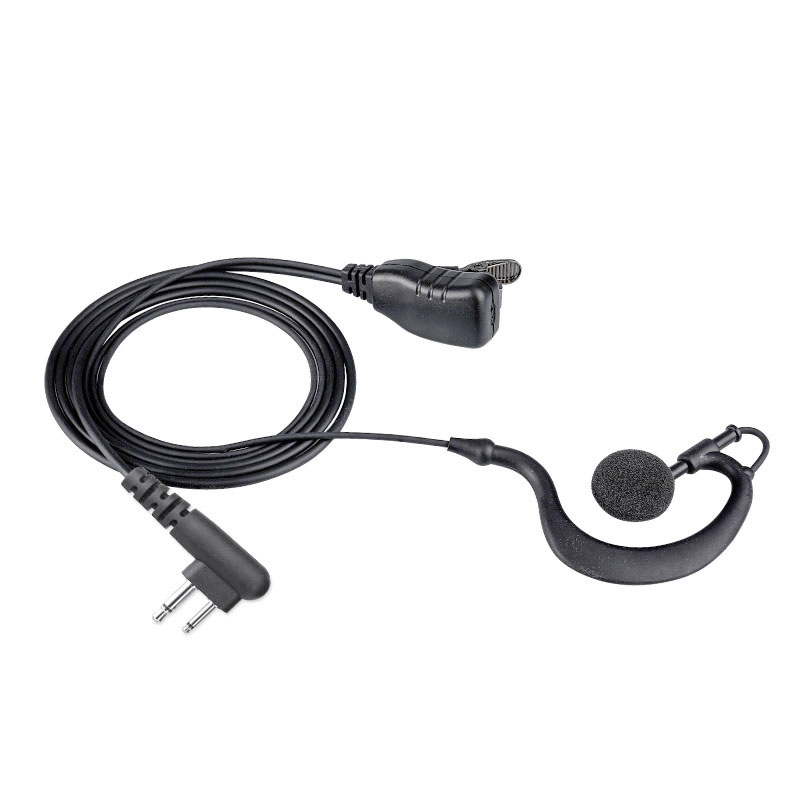           AF 6000 (tipo C)          AF 6000 (tipo C)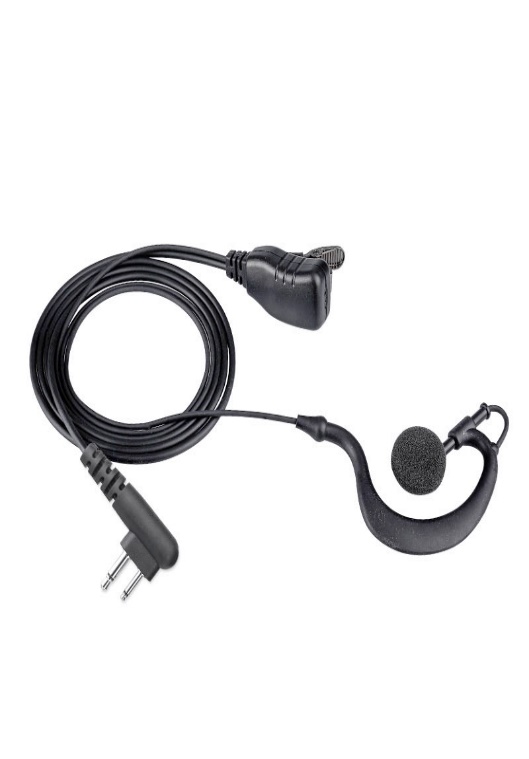 Fone de Ouvido com PPT» Fone de ouvido de encaixe “C” » Microfone integrado ao PPT » Anatômico e confortável» Clip para fixação » PTT durável (longa vida útil)» Design anatômico e confortável» Cabo reforçado com malha de tecido externa» Acessório original com garantia de compatibilidade» Desenvolvido para a linha de rádios:    » RPA 6001     » RC 3002 G2O fone de ouvido AF 6000 (Tipo C) possui encaixe confortável para uso bidirecional, confere a discrição necessária durante o uso e clip para fixação. Seu PTT com microfone torna a comunicação ainda mais clara e com isso facilitando seu uso no dia a dia.  Design adaptado ao mercado, conta com fio de malha que garante maior resistência. Eficiência e agilidade a um ótimo custo x benefício. O fone de ouvido AF 6000 (Tipo C) possui encaixe confortável para uso bidirecional, confere a discrição necessária durante o uso e clip para fixação. Seu PTT com microfone torna a comunicação ainda mais clara e com isso facilitando seu uso no dia a dia.  Design adaptado ao mercado, conta com fio de malha que garante maior resistência. Eficiência e agilidade a um ótimo custo x benefício. O fone de ouvido AF 6000 (Tipo C) possui encaixe confortável para uso bidirecional, confere a discrição necessária durante o uso e clip para fixação. Seu PTT com microfone torna a comunicação ainda mais clara e com isso facilitando seu uso no dia a dia.  Design adaptado ao mercado, conta com fio de malha que garante maior resistência. Eficiência e agilidade a um ótimo custo x benefício. O fone de ouvido AF 6000 (Tipo C) possui encaixe confortável para uso bidirecional, confere a discrição necessária durante o uso e clip para fixação. Seu PTT com microfone torna a comunicação ainda mais clara e com isso facilitando seu uso no dia a dia.  Design adaptado ao mercado, conta com fio de malha que garante maior resistência. Eficiência e agilidade a um ótimo custo x benefício. Especificações técnicasEspecificações técnicasEspecificações técnicasEspecificações técnicasDiâmetro do alto-falanteDiâmetro do alto-falante15* 6,2mm15* 6,2mmImpedância do alto-falanteImpedância do alto-falante32R +/- 20% 1Khz32R +/- 20% 1KhzNível de pressão sonoraNível de pressão sonora120 +/-3dB120 +/-3dBPotencia nominalPotencia nominal100mW100mWDiâmetro do MicrofoneDiâmetro do Microfone6*3mm6*3mmSensibilidade microfoneSensibilidade microfone-32 +/- 3dB @1khz-32 +/- 3dB @1khzTemperatura de operação do foneTemperatura de operação do fone-20ºC à 60ºC-20ºC à 60ºCPesoPeso30g30gDimensões do foneDimensões do foneA 18,5 x L 9,0 x P 2,8A 18,5 x L 9,0 x P 2,8Cor / PNCor / PNPreto / 4520109Preto / 4520109GarantiaGarantia3 meses 3 meses 